Die Raupe und der Schmetterling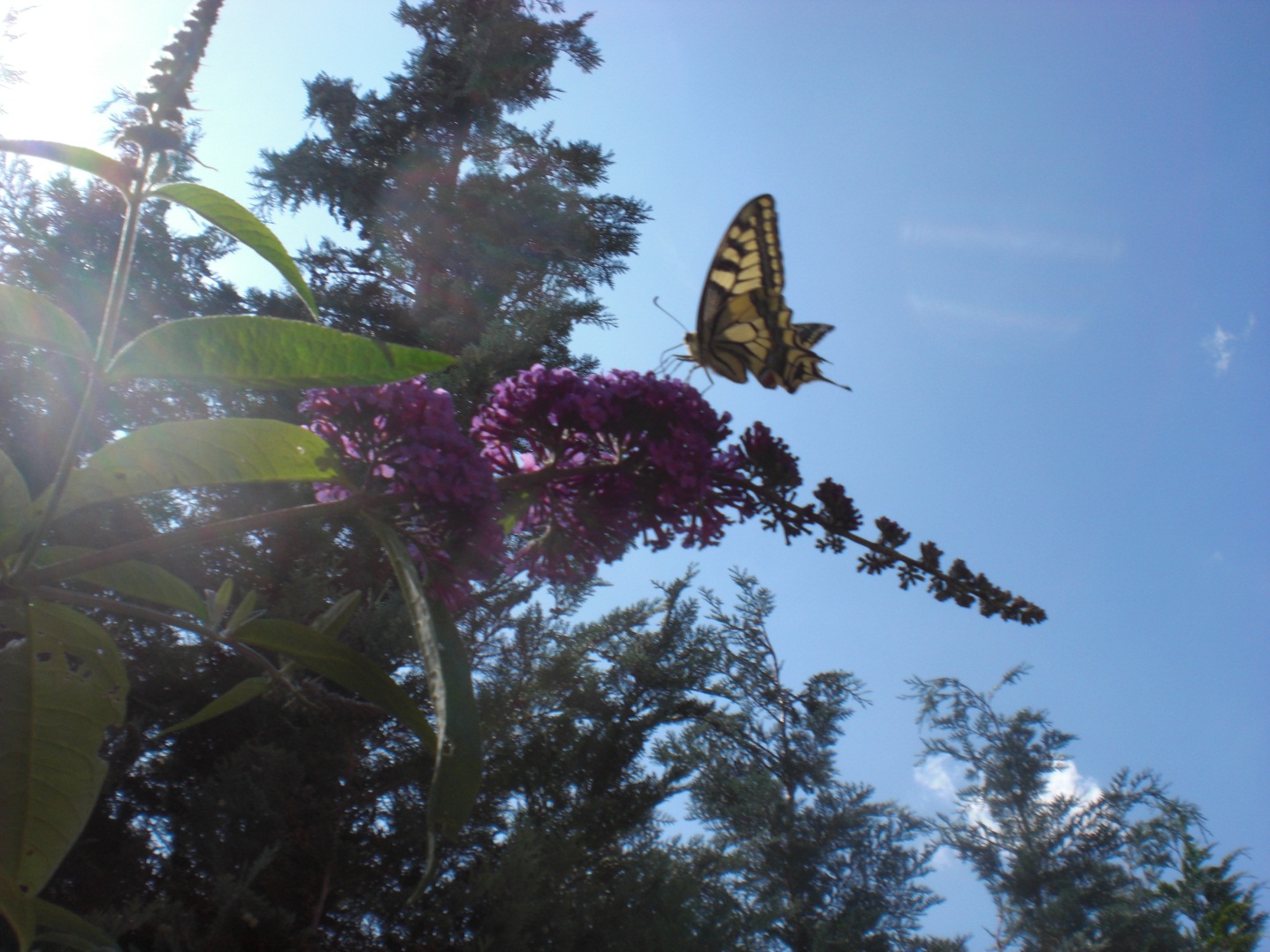 